Spelling Test: Year 5 
Given: 11.11.21
Test: 18.11.21
Rule: High Frequency WordsSpelling test: Year 5Given: 11.11.21
Test: 18.11.21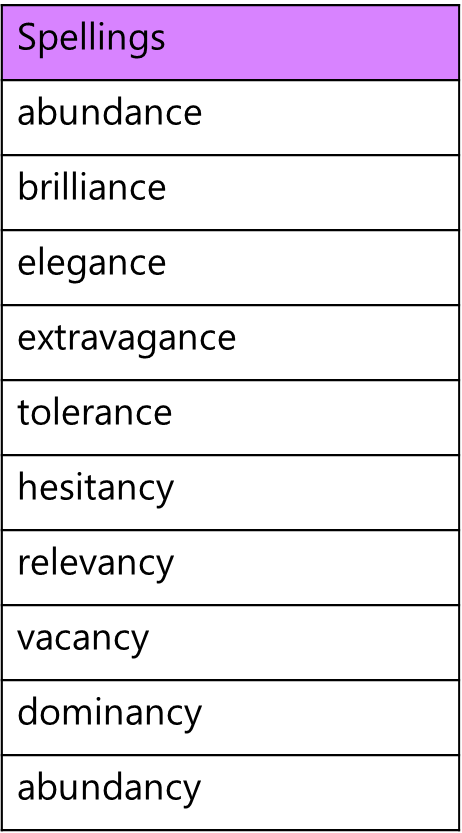 Spelling test: Year 6Given: 11.11.21
Test: 18.11.21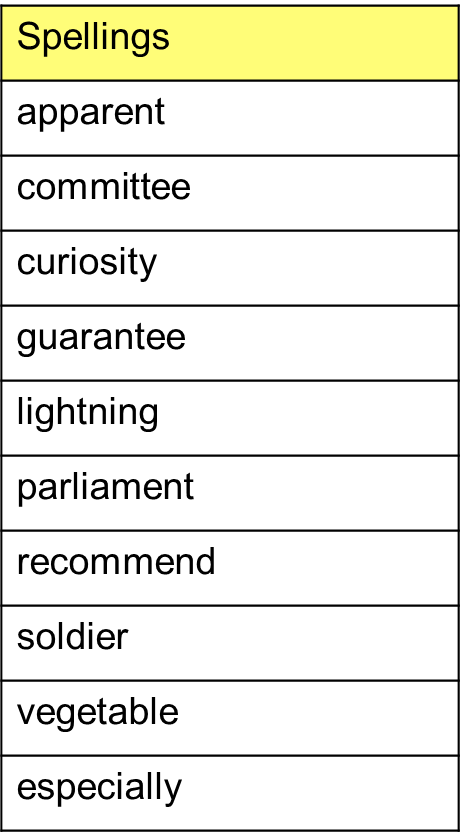 Spellingsmanyseenwhooncetooname 